Список изменений Paragraf 3.17.8.25В окне приёма/выбытия учащихся возвращено утерянное ранее поле Район города. В список значений для поля Вышестоящий орган добавлено значение «Комитет по образованию Санкт-Петербурга».Устранены недостатки при экспорте правой и левой частей КЖ в Excel 
(не указывался класс, журнал которого экспортируется, данные преподавателя и классного руководителя).В приложениях "Учебные коллективы" и "ОП и УП" добавлен фильтр по этапам обучения: доступны для выбора только школьные этапы обучения.Для коррекционных школ в список школьных этапов обучения добавлена 0 параллель.Добавлены поля в личных делах учащихся и сотрудников В связи с активной подготовкой и запуском проекта «Школьная карта» и сбором заявлений на изготовление идентификатора в Параграфе в раздел «Общая» на личной карточке каждого учащегося и сотрудника добавлены поля: «Согласие на выпуск Школьной карты» со списком значений "да/нет" и «Идентификатор Школьной карты»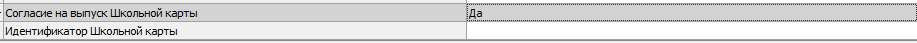 Приложение «Образовательная организация, здания, помещенияВнесены изменения в справочник типов помещений.Для объекта Помещение добавлен ещё один тип помещений «Учебно-вспомогательные помещения»К этому типу относятся Все помещения с назначением Библиотека, Актовый зал, Лаборантская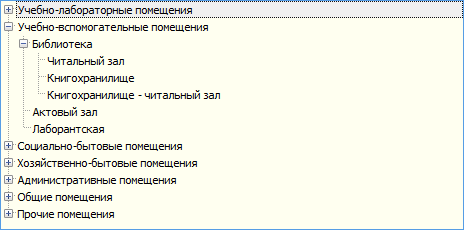 Эти помещения перенесены из Учебно-лабораторных в Учебно-вспомогательные и выполнена замена типа для уже введённых помещенийДля объекта Здание на вкладке Параметры здания: - поле площадь учебно-лабораторных помещений считается с учетом этих изменений
- скрыто поле Количество учебных помещений (фактическое)
- добавлено вычисляемое поле Количество учебно-лабораторных помещений (фактическое), подсчет по типу помещения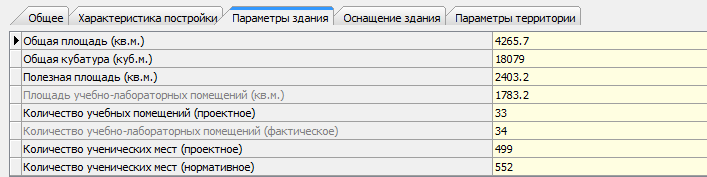 Приложение «Образовательные программы и учебные планы»Добавлены проверки и фильтрация при выборе учебного компонента: Для учебных планов, где Образовательный стандарт=1, доступны для выбора в поле «Учебный компонент» только значения: «Федеральный компонент» и «Региональный и компонент ОООД»Для учебных планов, где Образовательный стандарт=2, доступны для выбора в поле «Учебный компонент» значения: «Обязательная часть» и «Часть, формируемая участниками образовательных отношений». Добавление двух одинаковых учебных компонентов для одного УП запрещено.Удаление учебных компонентов, для которых выбраны предметы, запрещено. Для УП внеурочной деятельности возможно добавление только одного учебного компонента «Часть, формируемая участниками образовательных отношений».Запрещено добавление учебных планов для ОП дополнительного образования.Для учебных планов, к которым прикреплены ученики, программно запрещено менять значения в полях «Статус» и «План внеурочной деятельности». Формирование ГУП возможно только для утвержденных УП (Статус= действующий»).Запрещено массовое выбытие учеников из ГУП.Для отмены ошибочного зачисления в ГУП добавлена кнопка «Отменить ошибочное зачисление». Операция позволяет корректно исключить выделенных учащихся из ГУП с удалением записи о зачислении в ГУП. Массовая отмена зачисления возможна только для учащихся одного учебного коллектива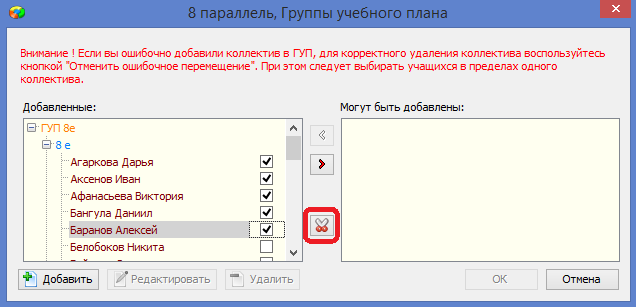 Добавлен фильтр при выборе профильных предметов для УП среднего образования, отображаются только предметы Федерального компонентаИзменения в кадровом учётеВ приложениях «Должности» и «Движение сотрудников» добавлены вычисляемые поля «Количество занятых ставок», «Количество временно свободных ставок»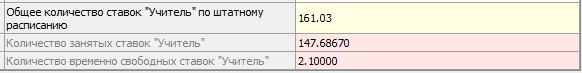 В приложении «Личные дела сотрудников» на вкладке «Общая» для сотрудника добавлены поля: «Регистрация» и «Дата окончания регистрации» (для временной регистрации).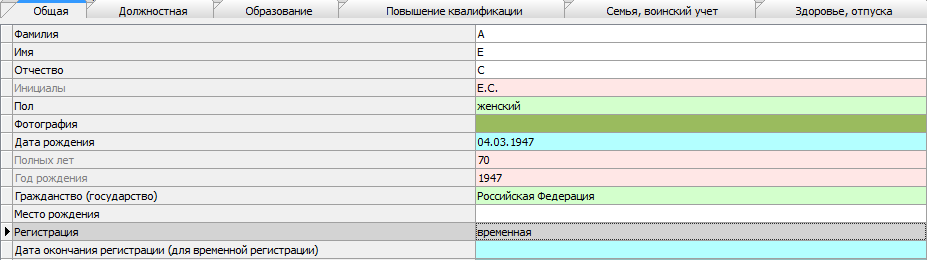 Поле «Дата окончания регистрации» доступно для ввода значения только в том случае, если Регистрация = временная. При изменении значения в поле Регистрация с «временная» на «постоянная» дата окончания регистрации обнуляется.Поле «Квалификационная категория» перенесено в раздел «Приём сотрудника на должность», что позволяет указать категорию для каждой занимаемой должности.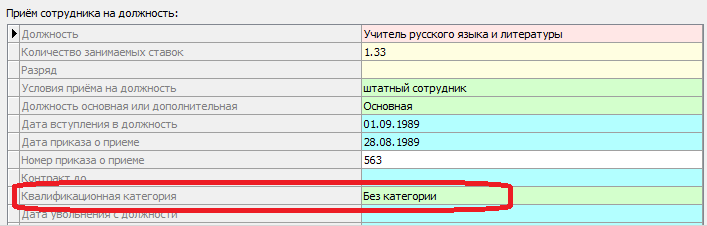 Данные вносятся в рамках приложения "Движение сотрудников".Из списка значений для поля «Квалификационная категория» удалено значение «Вторая категория».Поле «Квалификационная категория» добавлено в число обязательных полей при приёме сотрудника и имеет значение по умолчанию «Без категории».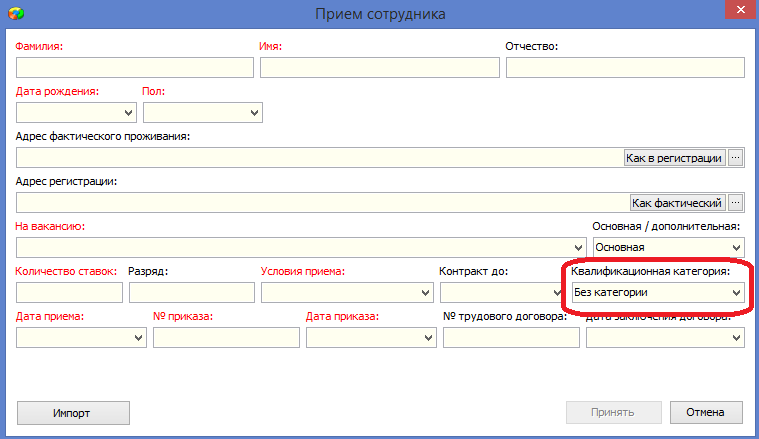 Старое поле «Квалификационная категория» на вкладке «Образование» скрыто. Внимание!!! Данные из старого поля «Квалификационная категория» перенесены в запись по основной должности. Для всех дополнительных должностей в поле «Квалификационная категория» будет установлено значение по умолчанию! 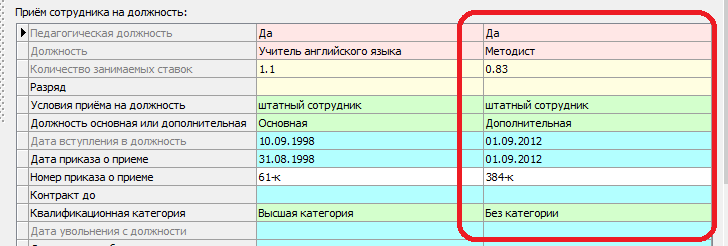 Правильное значение для дополнительных должностей нужно ввести.На вкладке «Образование» добавлено новое вычисляемое поле «Квалификационная категория по основной должности». 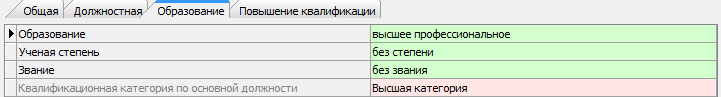 В список значений для поля «Основание увольнения" добавлены значения:ст 74 ТК РФ - Изменение определенных сторонами условий трудового договора по причинам, связанным с изменением организационных или технологических условий трудаст. 81 п.11 ТК РФ - представление работником работодателю подложных документов при заключении трудового договора;ст. 81 п.6а - однократное грубое нарушение работником трудовых обязанностей: прогула, то есть отсутствия на рабочем месте без уважительных причин в течение всего рабочего дня (смены), независимо от его (ее) продолжительности, а также в случае отсутствия на рабочем месте без уважительных причин более четырех часов подряд в течение рабочего дня (смены).Изменен вид окна при переводе сотрудника на другую должность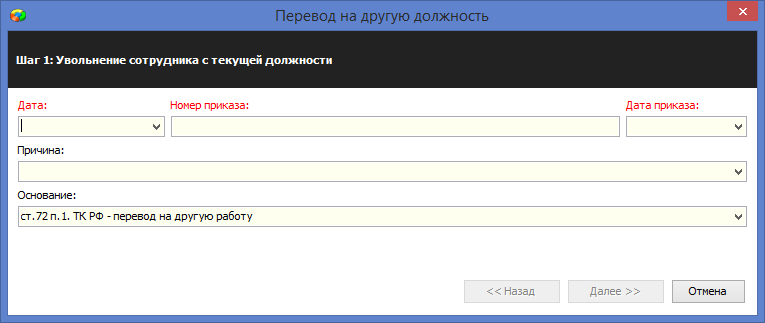 установлено значение по умолчанию в поле «Основание»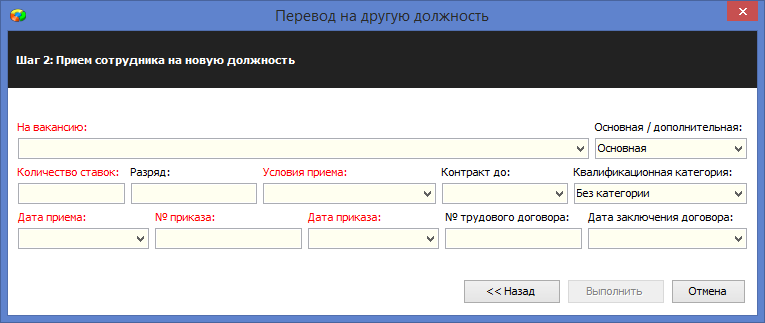 В окне Редактирование должностей» на вкладке «Текущие должности» добавлено действие «Изменить количество ставок»
При выборе сначала появляется окно Увольнение 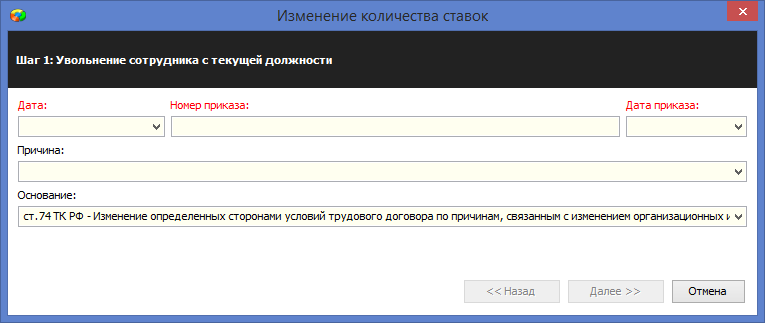 для ввода «даты» изменения количества ставок. В качестве основания уже выбрана 
ст 74 ТК РФ - Изменение определенных сторонами условий трудового договора по причинам, связанным с изменением организационных или технологических условий труда.Далее появляется окно приёма, в котором изменяется только количество ставок 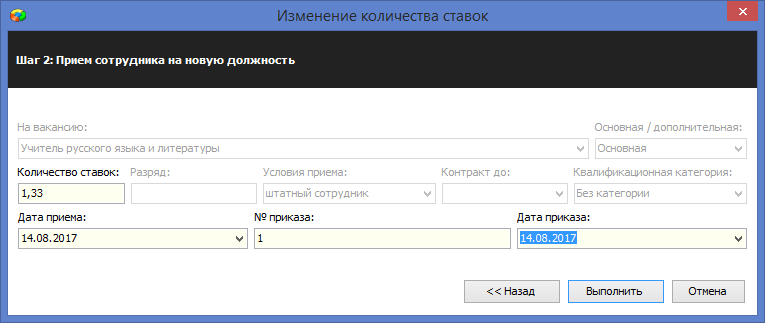 Изменение количества ставок фиксируется в разделе «Приём сотрудника на должность» 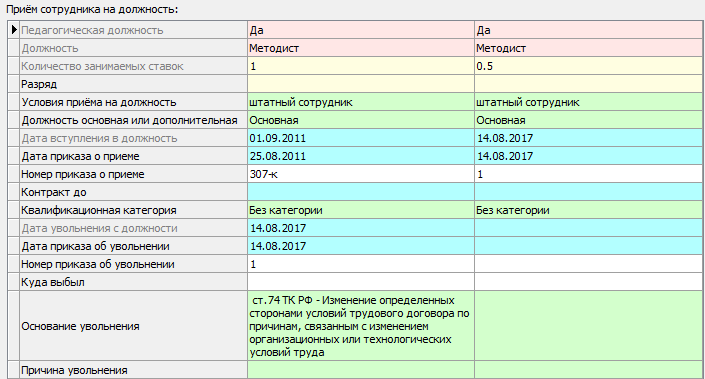 Добавлена возможность фиксировать в Параграфе перевод сотрудника в длительный отпуск и возврат из него.Для сотрудника на вкладке «Должностная» добавлено табличное поле «Длительные отпуска».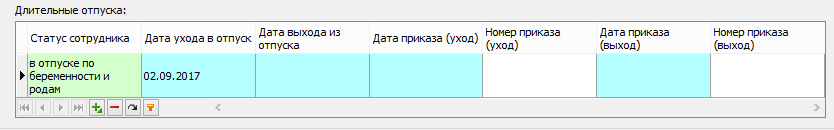 При добавлении записи в это поле, указании отпускного статуса и даты ухода в отпуск автоматически меняется значение в поле «Статус сотрудника».При наличии даты выхода из отпуска, начиная с этой даты, статус сотрудника меняется на «работающий сотрудник». Внесены изменения в приложение «Перевод года». Только в этом учебном году при переводе года удаляются групповые учебные планы неадаптированных ОП, к которым привязаны дети. Перед удалением выводиться список УП, которые планируется удалять.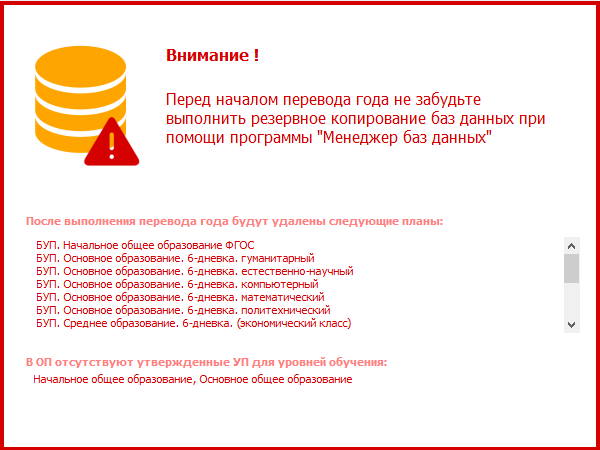 В переводе года добавлен ещё один шаг позволяющий выполнить массовое зачисление учащихся в ГУП. ГУПы создаются только для утверждённых УП! Подробное описание перевода года прилагается в виде отдельной инструкции: «ОУ_Приложение_Перевод года»Поурочно-тематические планыПри переводе года статус ПТП меняется на проект.Доработан механизм корректировки ПТП, изменить утверждённыё ПТП нельзя, можно только скорректировать.При связывании ПТП с КЖ добавлена проверка совпадения количества часов в ПТП с количеством часов в учебном плане. В приложении ОП и УП запрещено ручное связывание ГУП (Потока) с ПТП. Связь автоматически устанавливаться при связывании ПТП с журналом ГУП (Потока)Добавлена возможность установить значения по умолчанию при создании нового ПТП, для этого предлагается выбрать ГУП.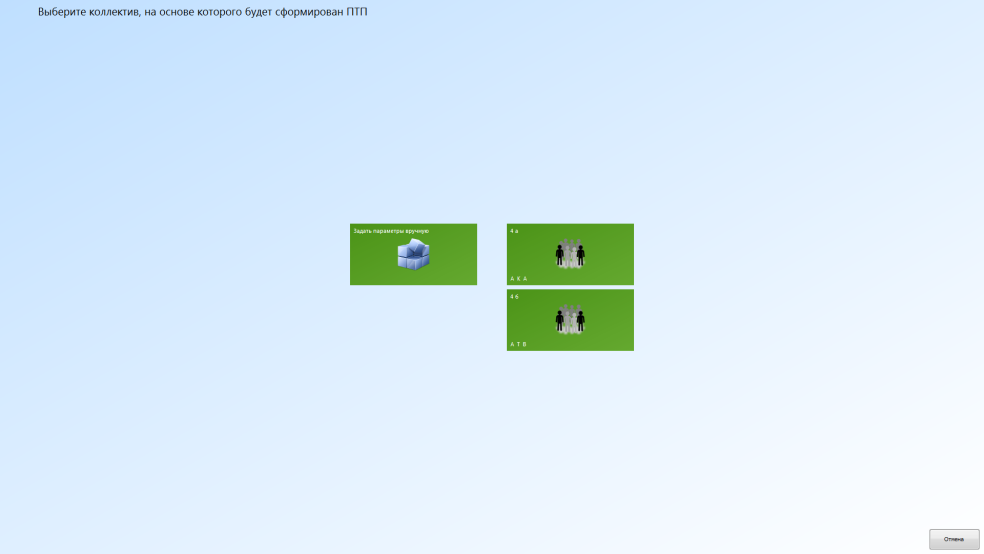 